  БОЙОРОК	                                № 39                     РАСПОРЯЖЕНИЕ22 июль 2019 йыл                                                            22 июля  2019 года            1.На основании постановления исполнительного производства от 16.07.2019 г № 38697/19/02067-ИП Управления Федеральной службы судебных приставов по Республике Башкортостан Шаранского районного ОСП.        1.Принять Галиева Филюса Файрузовича на обязательные работы на безвозмездной основе с 22 июля на срок 20 часов.          2.Ознакомить под расписку с правилами внутреннего распорядка организации, техники безопасности и производственной санитарии.       3.Ведение ежедневного табеля учета  с отражением  количества отработанных часов  и еженедельного направления копии табеля в  Шаранский районный отдел  судебных приставов возложить на управляющего делами.Глава сельского поселения:                                                         Г.Гарифуллина.С распоряжением  работник ознакомлен_____________	(личная подпись)«____»________________2019 г.Башкортостан Республикаһы       Шаран районы  Муниципаль районыныңТүбәнге Ташлы  ауыл Советы ауылбиләмәһе хакимиәте          Түбән Ташлы ауылы, тел.(34769) 2-51-49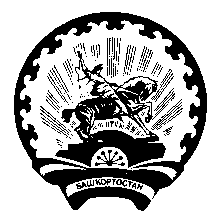 Администрация сельского поселения      Нижнеташлинский сельсоветМуниципального района Шаранский район Республики Башкортостан         с. Нижние Ташлы, тел.(34769) 2-51-49